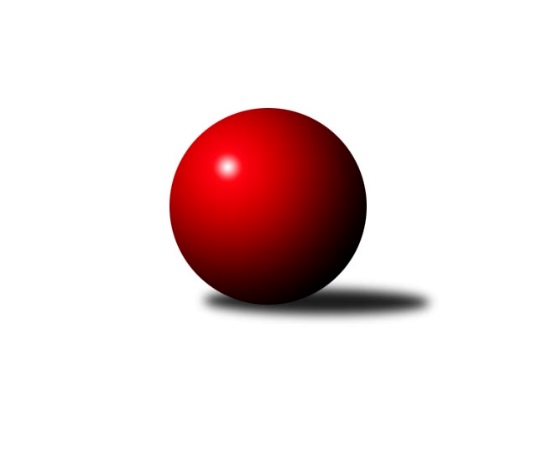 Č.22Ročník 2021/2022	10.4.2022Nejlepšího výkonu v tomto kole: 2690 dosáhlo družstvo: TJ Sokol Mistřín CJihomoravský KP1 jih 2021/2022Výsledky 22. kolaSouhrnný přehled výsledků:KK Sokol Litenčice	- KK Vyškov D	7.5:0.5	2671:2487	9.0:3.0	8.4.TJ Sokol Šanov B	- TJ Sokol Vážany	4:4	2680:2682	6.5:5.5	8.4.SK Baník Ratíškovice C	- SK Podlužan Prušánky B	0:8	2516:2639	3.0:9.0	9.4.TJ Sokol Mistřín C	- TJ Sokol Vracov B	5:3	2690:2649	6.0:6.0	9.4.TJ Jiskra Kyjov	- TJ Lokomotiva Valtice B	8:0	2591:2456	12.0:0.0	10.4.KK Sokol Litenčice	- SK Podlužan Prušánky B	2:6	2542:2554	6.0:6.0	1.4.Tabulka družstev:	1.	TJ Sokol Šanov B	20	15	1	4	102.5 : 57.5 	136.0 : 104.0 	 2611	31	2.	SK Podlužan Prušánky B	20	14	2	4	109.0 : 51.0 	151.5 : 88.5 	 2632	30	3.	TJ Sokol Vážany	20	12	1	7	94.0 : 66.0 	140.0 : 100.0 	 2594	25	4.	TJ Jiskra Kyjov	20	11	1	8	86.5 : 73.5 	127.0 : 113.0 	 2510	23	5.	KK Sokol Litenčice	20	11	0	9	86.0 : 74.0 	121.5 : 118.5 	 2533	22	6.	TJ Lokomotiva Valtice B	20	8	2	10	74.5 : 85.5 	108.5 : 131.5 	 2496	18	7.	KK Vyškov D	20	8	1	11	70.0 : 90.0 	107.0 : 133.0 	 2497	17	8.	TJ Sokol Vracov B	20	8	0	12	74.5 : 85.5 	108.0 : 132.0 	 2521	16	9.	TJ Sokol Mistřín C	20	7	2	11	71.0 : 89.0 	116.5 : 123.5 	 2518	16	10.	KK Jiskra Čejkovice B	20	5	2	13	56.0 : 104.0 	99.5 : 140.5 	 2468	12	11.	SK Baník Ratíškovice C	20	5	0	15	56.0 : 104.0 	104.5 : 135.5 	 2503	10Podrobné výsledky kola:	 KK Sokol Litenčice	2671	7.5:0.5	2487	KK Vyškov D	Monika Zapletalová	 	 230 	 227 		457 	 1:1 	 427 	 	189 	 238		Josef Michálek	David Vávra	 	 253 	 222 		475 	 2:0 	 440 	 	230 	 210		Petr Snídal	Roman Blažek	 	 244 	 217 		461 	 2:0 	 393 	 	208 	 185		Vladimír Crhonek	Jan Žurman	 	 209 	 211 		420 	 2:0 	 399 	 	205 	 194		Jan Donneberger	Milan Kochaníček	 	 234 	 205 		439 	 1:1 	 409 	 	190 	 219		Milan Ryšánek	Lenka Štěrbová	 	 210 	 209 		419 	 1:1 	 419 	 	202 	 217		Miroslav Poledníkrozhodčí: KravicováNejlepší výkon utkání: 475 - David Vávra	 TJ Sokol Šanov B	2680	4:4	2682	TJ Sokol Vážany	Aleš Procházka	 	 249 	 219 		468 	 1.5:0.5 	 421 	 	202 	 219		Radim Kroupa	Jaroslav Klimentík	 	 230 	 231 		461 	 2:0 	 447 	 	227 	 220		Jozef Kamenišťák	Petr Kesjár	 	 248 	 230 		478 	 1:1 	 476 	 	234 	 242		Petr Sedláček	Pavel Petrů *1	 	 167 	 196 		363 	 0:2 	 450 	 	228 	 222		Radek Loubal	Radek Vrška	 	 230 	 229 		459 	 1:1 	 432 	 	201 	 231		Petr Malý	Jaroslav Šindelář	 	 225 	 226 		451 	 1:1 	 456 	 	245 	 211		Josef Kamenišťákrozhodčí:  Vedoucí družstevstřídání: *1 od 43. hodu Ladislav KacetlNejlepší výkon utkání: 478 - Petr Kesjár	 SK Baník Ratíškovice C	2516	0:8	2639	SK Podlužan Prušánky B	Marcel Šebek	 	 224 	 221 		445 	 0:2 	 479 	 	237 	 242		Štěpánka Vytisková	Jakub Mecl	 	 202 	 221 		423 	 1:1 	 425 	 	224 	 201		Jiří Novotný	Antonín Zýbal *1	 	 179 	 211 		390 	 0:2 	 433 	 	215 	 218		Sára Zálešáková	Jarmila Bábíčková	 	 209 	 213 		422 	 1:1 	 434 	 	226 	 208		Michal Šimek	Jana Mačudová	 	 196 	 199 		395 	 0:2 	 413 	 	204 	 209		Michal Pálka	Marta Beranová	 	 207 	 234 		441 	 1:1 	 455 	 	225 	 230		Michal Terazrozhodčí:  Vedoucí družstevstřídání: *1 od 51. hodu Dagmar OpluštilováNejlepší výkon utkání: 479 - Štěpánka Vytisková	 TJ Sokol Mistřín C	2690	5:3	2649	TJ Sokol Vracov B	Dennis Urc	 	 233 	 224 		457 	 2:0 	 449 	 	230 	 219		Martin Bílek	Radim Holešinský	 	 208 	 232 		440 	 1:1 	 423 	 	213 	 210		Martina Pechalová	Pavel Měsíček	 	 217 	 214 		431 	 0:2 	 439 	 	224 	 215		Martina Nejedlíková	Jaroslav Polášek	 	 235 	 233 		468 	 2:0 	 399 	 	186 	 213		Jaroslav Konečný	Vladislav Kozák	 	 210 	 218 		428 	 0:2 	 449 	 	215 	 234		Stanislav Kočí	Luděk Svozil	 	 238 	 228 		466 	 1:1 	 490 	 	237 	 253		Vítězslav Nejedlíkrozhodčí:  Vedoucí družstevNejlepší výkon utkání: 490 - Vítězslav Nejedlík	 TJ Jiskra Kyjov	2591	8:0	2456	TJ Lokomotiva Valtice B	Ludvík Kuhn	 	 216 	 219 		435 	 2:0 	 430 	 	212 	 218		Josef Vařák	Radek Jurčík	 	 212 	 205 		417 	 2:0 	 405 	 	202 	 203		Eduard Jung	Roman Klvaň	 	 207 	 214 		421 	 2:0 	 396 	 	192 	 204		Robert Gecs	Jiří Špaček	 	 213 	 202 		415 	 2:0 	 410 	 	210 	 200		Roman Krůza	Antonín Svozil st.	 	 230 	 222 		452 	 2:0 	 387 	 	193 	 194		Jan Beneš	Antonín Svozil ml.	 	 222 	 229 		451 	 2:0 	 428 	 	213 	 215		Roman Mlynarikrozhodčí: Antonín Svozil ml.Nejlepší výkon utkání: 452 - Antonín Svozil st.	 KK Sokol Litenčice	2542	2:6	2554	SK Podlužan Prušánky B	Monika Zapletalová	 	 208 	 228 		436 	 1:1 	 437 	 	215 	 222		Michal Pálka	David Vávra	 	 199 	 217 		416 	 0:2 	 440 	 	211 	 229		Michal Teraz	Roman Blažek	 	 239 	 251 		490 	 2:0 	 382 	 	182 	 200		Alena Kristová	Lenka Štěrbová	 	 214 	 206 		420 	 2:0 	 410 	 	209 	 201		Sára Zálešáková	Milan Kochaníček	 	 195 	 207 		402 	 1:1 	 414 	 	208 	 206		Jiří Novotný	Jan Žurman	 	 194 	 184 		378 	 0:2 	 471 	 	231 	 240		Štěpánka Vytiskovározhodčí: KravicováNejlepší výkon utkání: 490 - Roman BlažekPořadí jednotlivců:	jméno hráče	družstvo	celkem	plné	dorážka	chyby	poměr kuž.	Maximum	1.	Josef Kamenišťák 	TJ Sokol Vážany	455.36	300.9	154.4	4.1	10/10	(527)	2.	Roman Blažek 	KK Sokol Litenčice	453.58	304.6	149.0	4.6	9/10	(495)	3.	Petr Kesjár 	TJ Sokol Šanov B	451.13	301.8	149.4	5.0	9/10	(530)	4.	Michal Pálka 	SK Podlužan Prušánky B	449.59	311.1	138.5	6.5	10/10	(516)	5.	Vítězslav Nejedlík 	TJ Sokol Vracov B	448.32	307.6	140.7	4.6	9/10	(490)	6.	Josef Vařák 	TJ Lokomotiva Valtice B	445.60	301.4	144.2	4.9	8/10	(498)	7.	Antonín Svozil  ml.	TJ Jiskra Kyjov	445.49	299.3	146.2	4.8	10/10	(471)	8.	Aleš Procházka 	TJ Sokol Šanov B	443.54	301.5	142.1	4.8	10/10	(481)	9.	Monika Zapletalová 	KK Sokol Litenčice	443.04	298.8	144.2	3.2	8/10	(480)	10.	Petr Malý 	TJ Sokol Vážany	441.95	304.9	137.1	5.2	9/10	(473)	11.	Michal Šimek 	SK Podlužan Prušánky B	439.90	302.8	137.1	7.6	8/10	(505)	12.	Jaroslav Klimentík 	TJ Sokol Šanov B	438.33	298.6	139.8	6.4	8/10	(468)	13.	Martin Bílek 	TJ Sokol Vracov B	437.68	304.4	133.2	6.9	10/10	(482)	14.	Michal Stieranka 	TJ Sokol Šanov B	437.38	295.7	141.6	6.3	8/10	(478)	15.	Sára Zálešáková 	SK Podlužan Prušánky B	436.51	296.2	140.3	4.2	10/10	(502)	16.	Jiří Formánek 	KK Vyškov D	434.94	307.3	127.6	6.7	8/9	(451)	17.	Ladislav Kacetl 	TJ Sokol Šanov B	433.73	299.4	134.4	7.0	10/10	(469)	18.	Dagmar Opluštilová 	SK Baník Ratíškovice C	433.42	303.2	130.2	6.6	9/10	(489)	19.	Marie Kobylková 	SK Baník Ratíškovice C	433.04	301.3	131.7	8.4	10/10	(502)	20.	Antonín Svozil  st.	TJ Jiskra Kyjov	432.47	300.7	131.8	6.8	10/10	(485)	21.	Radim Kroupa 	TJ Sokol Vážany	431.38	302.2	129.2	7.3	8/10	(465)	22.	Josef Michálek 	KK Vyškov D	429.34	293.3	136.1	7.6	9/9	(458)	23.	Martin Šubrt 	TJ Jiskra Kyjov	428.94	287.4	141.5	6.4	8/10	(470)	24.	Roman Krůza 	TJ Lokomotiva Valtice B	428.52	293.5	135.1	6.2	10/10	(513)	25.	David Vávra 	KK Sokol Litenčice	428.14	296.3	131.8	7.1	8/10	(475)	26.	Jozef Kamenišťák 	TJ Sokol Vážany	425.71	300.7	125.0	7.7	10/10	(473)	27.	Petr Sedláček 	TJ Sokol Vážany	425.67	291.9	133.7	7.4	10/10	(485)	28.	Milan Kochaníček 	KK Sokol Litenčice	425.17	297.5	127.7	6.6	7/10	(471)	29.	Marta Beranová 	SK Baník Ratíškovice C	424.10	292.6	131.5	4.2	7/10	(446)	30.	Radek Loubal 	TJ Sokol Vážany	423.74	296.2	127.6	8.6	10/10	(492)	31.	Stanislav Kočí 	TJ Sokol Vracov B	421.88	292.6	129.3	8.1	10/10	(481)	32.	Vladimír Stávek 	KK Jiskra Čejkovice B	421.34	293.7	127.6	6.5	10/10	(455)	33.	Vladimír Crhonek 	KK Vyškov D	421.28	295.3	126.0	7.0	8/9	(457)	34.	Pavel Dolinajec 	KK Jiskra Čejkovice B	420.26	297.2	123.1	10.8	9/10	(470)	35.	Jakub Svoboda 	KK Jiskra Čejkovice B	420.02	299.1	120.9	9.9	9/10	(473)	36.	Tomáš Mrkávek 	KK Jiskra Čejkovice B	417.22	291.2	126.0	8.6	10/10	(444)	37.	Petr Khol 	TJ Sokol Mistřín C	415.50	296.7	118.8	9.2	9/10	(487)	38.	Alena Kristová 	SK Podlužan Prušánky B	413.86	282.0	131.9	7.6	7/10	(481)	39.	Roman Klvaň 	TJ Jiskra Kyjov	413.04	296.1	116.9	8.6	7/10	(465)	40.	Eduard Jung 	TJ Lokomotiva Valtice B	412.61	290.5	122.1	7.6	10/10	(448)	41.	Jaroslav Konečný 	TJ Sokol Vracov B	412.21	289.4	122.8	9.0	8/10	(482)	42.	Michal Hlinecký 	KK Jiskra Čejkovice B	411.49	297.9	113.6	10.0	9/10	(442)	43.	Josef Smažinka 	KK Sokol Litenčice	410.86	296.6	114.2	9.9	7/10	(457)	44.	Jakub Mecl 	SK Baník Ratíškovice C	410.33	286.8	123.5	9.5	7/10	(463)	45.	Jarmila Bábíčková 	SK Baník Ratíškovice C	408.71	291.1	117.6	10.1	7/10	(444)	46.	Pavel Měsíček 	TJ Sokol Mistřín C	406.71	289.7	117.0	11.2	7/10	(452)	47.	Lenka Štěrbová 	KK Sokol Litenčice	405.87	287.0	118.9	9.4	9/10	(446)	48.	Jiří Špaček 	TJ Jiskra Kyjov	405.48	286.0	119.5	9.9	10/10	(458)	49.	Martina Pechalová 	TJ Sokol Vracov B	404.75	280.3	124.5	9.0	8/10	(490)	50.	Milan Ryšánek 	KK Vyškov D	402.40	281.7	120.7	9.0	7/9	(451)	51.	Jan Donneberger 	KK Vyškov D	399.67	286.0	113.7	11.4	8/9	(439)	52.	Robert Gecs 	TJ Lokomotiva Valtice B	397.29	284.5	112.8	12.4	7/10	(423)	53.	Jan Beneš 	TJ Lokomotiva Valtice B	393.36	285.8	107.5	11.9	9/10	(424)	54.	Miroslav Poledník 	KK Vyškov D	389.97	275.1	114.9	9.7	6/9	(455)		Zdeněk Klečka 	SK Podlužan Prušánky B	476.50	330.5	146.0	5.5	1/10	(506)		Aleš Zálešák 	SK Podlužan Prušánky B	473.00	317.0	156.0	4.0	1/10	(473)		Kristýna Blechová 	TJ Sokol Šanov B	467.00	316.0	151.0	1.0	1/10	(467)		Jaroslav Polášek 	TJ Sokol Mistřín C	463.71	318.8	145.0	4.8	4/10	(503)		Štěpánka Vytisková 	SK Podlužan Prušánky B	463.42	309.3	154.1	2.0	6/10	(521)		Jakub Toman 	SK Podlužan Prušánky B	461.00	312.0	149.0	7.0	1/10	(461)		Radek Vrška 	TJ Sokol Šanov B	458.00	306.5	151.5	3.0	1/10	(459)		Radim Holešinský 	TJ Sokol Mistřín C	455.63	299.1	156.6	3.8	4/10	(468)		Zdeněk Hosaja 	SK Podlužan Prušánky B	453.50	307.5	146.0	2.5	2/10	(463)		Roman Mlynarik 	TJ Lokomotiva Valtice B	451.13	311.5	139.7	6.2	6/10	(497)		Jaroslav Šindelář 	TJ Sokol Šanov B	451.00	301.0	150.0	4.0	1/10	(451)		Michal Teraz 	SK Podlužan Prušánky B	450.88	299.9	151.0	4.1	6/10	(496)		Ondřej Repík 	TJ Sokol Vracov B	447.00	309.5	137.5	5.5	1/10	(461)		Michaela Varmužová 	TJ Sokol Mistřín C	441.78	304.5	137.3	4.8	6/10	(482)		Luděk Svozil 	TJ Sokol Mistřín C	439.43	307.2	132.2	4.2	5/10	(495)		Pavel Martinek 	TJ Sokol Šanov B	439.00	288.0	151.0	8.0	1/10	(439)		Vladislav Kozák 	TJ Sokol Mistřín C	438.46	303.0	135.4	5.8	6/10	(502)		Luděk Zapletal 	KK Sokol Litenčice	438.29	304.2	134.1	6.3	5/10	(452)		Vladimír Čech 	TJ Lokomotiva Valtice B	436.36	301.9	134.5	6.2	6/10	(481)		Filip Benada 	SK Podlužan Prušánky B	436.00	291.0	145.0	6.0	2/10	(445)		Vendula Štrajtová 	KK Vyškov D	434.00	292.0	142.0	3.0	1/9	(434)		Zdeněk Sedláček 	TJ Sokol Mistřín C	434.00	308.0	126.0	10.5	2/10	(438)		Michal Šmýd 	TJ Sokol Vracov B	434.00	311.0	123.0	9.0	1/10	(434)		Petr Bakaj  ml.	TJ Sokol Šanov B	433.00	284.0	149.0	3.0	1/10	(433)		Jana Mačudová 	SK Baník Ratíškovice C	432.20	293.2	139.0	6.6	5/10	(482)		František Hél 	TJ Sokol Šanov B	431.36	295.5	135.9	9.3	5/10	(455)		Ivana Blechová 	TJ Sokol Šanov B	431.25	299.3	132.0	7.8	2/10	(457)		Drahomír Urc 	TJ Sokol Mistřín C	431.17	302.0	129.2	9.1	6/10	(468)		Petr Snídal 	KK Vyškov D	430.42	297.1	133.3	6.6	3/9	(440)		Pavel Flamík 	SK Podlužan Prušánky B	429.78	295.9	133.9	6.9	6/10	(510)		Pavel Petrů 	TJ Sokol Šanov B	429.00	299.0	130.0	7.3	4/10	(458)		Jana Kurialová 	KK Vyškov D	427.50	301.6	125.9	5.9	4/9	(446)		Dennis Urc 	TJ Sokol Mistřín C	426.73	293.0	133.7	7.0	5/10	(457)		Milana Alánová 	KK Vyškov D	426.33	294.0	132.3	6.0	1/9	(440)		Radek Jurčík 	TJ Jiskra Kyjov	424.31	290.3	134.1	8.8	6/10	(466)		Martina Nejedlíková 	TJ Sokol Vracov B	422.67	290.8	131.8	9.7	3/10	(439)		Jiří Novotný 	SK Podlužan Prušánky B	417.50	296.0	121.5	6.3	4/10	(437)		Marcel Šebek 	SK Baník Ratíškovice C	417.31	285.9	131.4	7.2	4/10	(445)		Marta Volfová 	TJ Sokol Šanov B	414.50	291.0	123.5	8.0	2/10	(438)		Miroslav Bahula 	TJ Sokol Vracov B	413.64	286.1	127.6	7.5	5/10	(447)		Martin Pechal 	TJ Sokol Vracov B	412.52	291.9	120.6	9.5	6/10	(450)		Kateřina Bařinová 	TJ Sokol Mistřín C	412.00	288.0	124.0	9.0	1/10	(412)		Jan Vejmola 	KK Vyškov D	411.00	276.0	135.0	7.0	1/9	(411)		Zdeněk Burian 	KK Jiskra Čejkovice B	409.44	288.1	121.3	8.8	3/10	(427)		Adam Pavel Špaček 	TJ Sokol Mistřín C	407.06	286.4	120.6	8.6	4/10	(439)		Zbyněk Škoda 	TJ Lokomotiva Valtice B	406.50	292.0	114.5	10.5	2/10	(428)		Dušan Zahradník 	TJ Sokol Vážany	406.33	293.7	112.7	10.0	1/10	(427)		Eva Paulíčková 	TJ Jiskra Kyjov	405.00	293.0	112.0	13.0	1/10	(405)		František Jelínek 	KK Vyškov D	404.00	287.0	117.0	11.0	2/9	(413)		Dušan Urubek 	TJ Sokol Mistřín C	404.00	306.0	98.0	17.0	1/10	(404)		Martina Kapustová 	TJ Lokomotiva Valtice B	403.00	265.0	138.0	12.0	1/10	(403)		Jan Klimentík 	TJ Sokol Šanov B	400.87	280.6	120.3	9.4	5/10	(433)		Jiří Fojtík 	KK Jiskra Čejkovice B	400.70	286.1	114.6	10.7	5/10	(448)		Jan Kovář 	TJ Sokol Vážany	400.33	286.3	114.0	12.1	3/10	(429)		Ludvík Kuhn 	TJ Jiskra Kyjov	399.80	280.1	119.6	8.9	6/10	(436)		Karel Mecl 	SK Baník Ratíškovice C	399.30	279.2	120.1	14.2	5/10	(439)		Kristýna Košuličová 	SK Baník Ratíškovice C	399.25	279.0	120.3	7.3	2/10	(434)		Jindřich Burďák 	TJ Jiskra Kyjov	396.50	283.5	113.0	7.0	2/10	(399)		Pavel Pěček 	TJ Sokol Mistřín C	395.50	285.0	110.5	10.5	4/10	(419)		Antonín Zýbal 	SK Baník Ratíškovice C	394.52	276.5	118.0	11.1	6/10	(425)		Josef Smažinka 	KK Sokol Litenčice	393.50	282.3	111.3	11.8	4/10	(411)		Tomáš Šerák 	SK Podlužan Prušánky B	391.00	285.0	106.0	10.0	1/10	(391)		Radek Břečka 	TJ Sokol Vracov B	390.67	273.0	117.7	11.0	3/10	(415)		Darina Kubíčková 	KK Vyškov D	390.00	293.0	97.0	15.0	1/9	(390)		Roman Kouřil 	KK Vyškov D	389.00	276.0	113.0	9.0	1/9	(389)		Jan Žurman 	KK Sokol Litenčice	378.90	276.0	102.9	13.0	6/10	(486)		Radoslav Holomáč 	KK Jiskra Čejkovice B	373.48	269.3	104.2	14.6	6/10	(394)		Hana Majzlíková 	KK Jiskra Čejkovice B	373.42	268.9	104.5	13.9	4/10	(391)		Ludvík Vašulka 	TJ Sokol Mistřín C	357.75	261.5	96.3	17.3	4/10	(398)		Lubomír Kyselka 	TJ Sokol Mistřín C	341.00	256.0	85.0	15.0	1/10	(341)		Božena Vajdová 	TJ Lokomotiva Valtice B	334.25	265.1	69.1	22.1	4/10	(358)		Jan Goliáš 	TJ Sokol Vracov B	333.00	232.0	101.0	14.0	1/10	(333)		Jakub Vančík 	TJ Jiskra Kyjov	291.00	213.0	78.0	22.0	1/10	(291)Sportovně technické informace:Starty náhradníků:registrační číslo	jméno a příjmení 	datum startu 	družstvo	číslo startu26120	Pavel Petrů	08.04.2022	TJ Sokol Šanov B	4x26421	Jaroslav Šindelář	08.04.2022	TJ Sokol Šanov B	1x24960	Radek Vrška	08.04.2022	TJ Sokol Šanov B	2x24047	Martina Nejedlíková	09.04.2022	TJ Sokol Vracov B	3x21137	Jakub Mecl	09.04.2022	SK Baník Ratíškovice C	2x
Hráči dopsaní na soupisku:registrační číslo	jméno a příjmení 	datum startu 	družstvo	Program dalšího kola:Nejlepší šestka kola - absolutněNejlepší šestka kola - absolutněNejlepší šestka kola - absolutněNejlepší šestka kola - absolutněNejlepší šestka kola - dle průměru kuželenNejlepší šestka kola - dle průměru kuželenNejlepší šestka kola - dle průměru kuželenNejlepší šestka kola - dle průměru kuželenNejlepší šestka kola - dle průměru kuželenPočetJménoNázev týmuVýkonPočetJménoNázev týmuPrůměr (%)Výkon3xVítězslav NejedlíkVracov B4904xŠtěpánka VytiskováPrušánky B115.734797xŠtěpánka VytiskováPrušánky B4792xDavid VávraLitenčice 114.214756xPetr KesjárŠanov B4784xVítězslav NejedlíkVracov B111.344903xPetr SedláčekVážany4768xRoman BlažekLitenčice 110.844611xDavid VávraLitenčice 4753xMichal TerazPrušánky B109.934556xAleš ProcházkaŠanov B4683xMonika ZapletalováLitenčice 109.88457